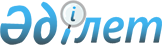 О внесении изменений в решение маслихата города Актобе от 22 декабря 2010 года № 301 "О бюджете города Актобе на 2011-2013 годы"
					
			Утративший силу
			
			
		
					Решение маслихата города Актобе Актюбинской области от 4 ноября 2011 года № 403. Зарегистрировано Департаментом юстиции Актюбинской области 17 ноября 2011 года № 3-1-161. Утратило силу в связи истечением срока действия - письмо маслихата города Актобе Актюбинской области от 1 марта 2012 года № 01-1/465      Сноска. Утратило силу в связи истечением срока действия - письмо маслихата города Актобе Актюбинской области от 01.03.2012 № 01-1/465.      

В соответствии с пунктом 1 статьи 6 Закона Республики Казахстан от 23 января 2001 года № 148 «О местном государственном управлении и самоуправлении в Республике Казахстан», пунктом 2 статьи 9, подпунктом 4 пункта 2 статьи 106, пунктом 5 статьи 109 Бюджетного кодекса Республики Казахстан от 4 декабря 2008 года № 95-IV и решением Актюбинского областного маслихата от 31 октября 2011 года № 432 «О внесении изменений в решение областного маслихата от 13 декабря 2010 года № 333 «Об областном бюджете на 2011-2013 годы», маслихат города Актобе РЕШИЛ:



      1. Внести в решение маслихата города Актобе «О бюджете города Актобе на 2011 - 2013 годы» от 22 декабря 2010 года № 301 (зарегистрированное в Реестре государственной регистрации нормативных правовых актов 10 января 2011 года за № 3-1-147, опубликованные в газетах «Актобе» и «Актюбинский вестник» от 18 января 2011 года № 7-8) следующие изменения:



      1) в пункте 1:



      в подпункте 1):

      доходы цифры «27 727 089, 5» заменить цифрами «32 110 525, 5» в том числе по:

      поступлениям трансфертов цифры «13 929 336, 5» заменить цифрами «18 312 772, 5»;



      в подпункте 2):

      затраты цифры «29 760 669, 5» заменить цифрами «34 144 105, 5».



      2) в пункте 6:

      в части абзаца 1:

      цифры «13 740» заменить цифрами «13 494»;

      в части абзаца 3:

      цифры «32 776» заменить цифрами «32 768»;

      в части абзаца 6:

      цифры «89 208» заменить цифрами «78 926».



      3) в пункте 7:

      в части абзаца 1:

      цифры «109 200» заменить цифрами «46 800».



      4) в пункте 7-1:

      в части абзаца 2:

      цифры «83 988» заменить цифрами «26 788».



      5) в пункте 8:

      в части абзаца 1:

      цифры «62 108» заменить цифрами «441 424»; 

      в части абзаца 2:

      цифры «5 393 000» заменить цифрами «7 601 744»; 

      в части абзаца 5:

      цифры «2 000 000» заменить цифрами «3 925 512». 



      6) Приложение 1 к указанному решению изложить в редакции согласно приложения 1 к настоящему решению.



      2. Настоящее решение вводится в действие с 1 января 2011 года.         Председатель сессии               Секретарь маслихата

      маслихата города Актобе                города Актобе           А. Шайманов                       С. Шинтасова

Приложение 1

к решению № 403 внеочередной

      тридцать пятой сессии

маслихата города Актобе

от 4 ноября 2011 года Уточненный бюджет города Актобе на 2011 год
					© 2012. РГП на ПХВ «Институт законодательства и правовой информации Республики Казахстан» Министерства юстиции Республики Казахстан
				КатегорияКатегорияКатегорияКатегорияСумма
(тыс. тенге)
КлассКлассКлассПодклассПодклассНаименование доходов1
2
3
4
5
I. ДОХОДЫ32110525,5
1НАЛОГОВЫЕ ПОСТУПЛЕНИЯ12329308,0
01Подоходный налог4365480,0
2Индивидуальный подоходный налог4365480,003Социальный налог2018860,0
1Социальный налог2018860,004Налоги на собственность3105633,0
1Налоги на имущество1784180,03Земельный налог359326,04Налог на транспортные средства960252,05Единый земельный налог1875,005Внутренние налоги на товары, работы и услуги2558880,0
2Акцизы1996557,03Поступления за использование природных и других ресурсов150915,04Сборы за ведение предпринимательской и профессиональной деятельности302418,05Налог на игорный бизнес108990,008Обязательные платежи, взимаемые за совершение юридически значимых действий и (или) выдачу документов уполномоченными на то государственными органами или должностными лицами280455,0
1Государственная пошлина280455,02НЕНАЛОГОВЫЕ ПОСТУПЛЕНИЯ624845,0
01Доходы от государственной собственности81925,0
5Доходы от аренды имущества, находящегося в государственной собственности81807,77Вознаграждения по кредитам, выданным из государственного бюджета117,304Штрафы, пени, санкции, взыскания, налагаемые государственными учреждениями, финансируемыми из государственного бюджета, а также содержащимися и финансируемыми из бюджета (сметы расходов) Национального Банка Республики Казахстан10000,0
1Штрафы, пени, санкции, взыскания, налагаемые государственными учреждениями, финансируемыми из государственного бюджета, а также содержащимися и финансируемыми из бюджета (сметы расходов) Национального Банка Республики Казахстан, за исключением поступлений от организаций нефтяного сектора10000,006Прочие неналоговые поступления532920,0
1Прочие неналоговые поступления532920,03ПОСТУПЛЕНИЯ ОТ ПРОДАЖИ ОСНОВНОГО КАПИТАЛА843600,0
01Продажа государственного имущества, закрепленного за государственными учреждениями 598600,0
1Продажа государственного имущества, закрепленного за государственными учреждениями598600,003Продажа земли и нематериальных активов245000,0
1Продажа земли245000,04ПОСТУПЛЕНИЯ ТРАНСФЕРТОВ18312772,5
02Трансферты из вышестоящих органов государственного управления18312772,5
2Трансферты из областного бюджета18312772,5Функциональная группаФункциональная группаФункциональная группаФункциональная группаФункциональная группаСумма тыс.тенге
Функциональная подгруппаФункциональная подгруппаФункциональная подгруппаФункциональная подгруппаАдминистратор бюджетных программАдминистратор бюджетных программАдминистратор бюджетных программПрограммаПрограммаНаименование расходовII. Затраты34144105,5
01Государственные услуги общего характера436666,7
1Представительные, исполнительные и другие органы, выполняющие общие функции государственного управления325075,7
112Аппарат маслихата района (города областного значения)49236,8
001Услуги по обеспечению деятельности маслихата района (города областного значения)49236,8122Аппарат акима района (города областного значения)275838,9
001Услуги по обеспечению деятельности акима района (города областного значения)243489,0003Капитальные расходы государственных органов32349,92Финансовая деятельность39126,0
459Отдел экономики и финансов района (города областного значения)39126,0
003Проведение оценки имущества в целях налогообложения2938,0004Организация работы по выдаче разовых талонов и обеспечение полноты сбора сумм от реализации разовых талонов25411,0011Учет, хранение, оценка и реализация имущества, поступившего в коммунальную собственность10777,09Прочие государственные услуги общего характера72465,0
459Отдел экономики и финансов района (города областного значения)72465,0
001Услуги по реализации государственной политики в области формирования и развития экономической политики, государственного планирования, исполнения бюджета и управления коммунальной собственностью района (города областного значения)69650,0015Капитальные расходы государственных органов2815,002Оборона6963,1
1Военные нужды3438,0
122Аппарат акима района (города областного значения)3438,0
005Мероприятия в рамках исполнения всеобщей воинской обязанности3438,02Организация работы по чрезвычайным ситуациям3525,1
122Аппарат акима района (города областного значения)3525,1
006Предупреждение и ликвидация чрезвычайных ситуаций масштаба района (города областного значения)500,0007Мероприятия по профилактике и тушению степных пожаров районного (городского) масштаба, а также пожаров в населенных пунктах, в которых не созданы органы государственной противопожарной службы3025,103Общественный порядок, безопасность, правовая, судебная, уголовно-исполнительная деятельность188265,0
1Правоохранительная деятельность188265,0
458Отдел жилищно-коммунального хозяйства, пассажирского транспорта и автомобильных дорог района (города областного значения)188265,0
021Обеспечение безопасности дорожного движения в населенных пунктах188265,004Образование10234130,9
1Дошкольное воспитание и обучение2105164,8
464Отдел образования района (города областного значения)2105164,8
009Обеспечение деятельности организаций дошкольного воспитания и обучения2038924,8021Увеличение размера доплаты за квалификационную категорию учителям школ и воспитателям дошкольных организаций образования66240,02Начальное, основное среднее и общее среднее образование6728198,5
464Отдел образования района (города областного значения) 6728198,5
003Общеобразовательное обучение6241560,0006Дополнительное образование для детей 486638,59Прочие услуги в области образования1400767,6
464Отдел образования района (города областного значения) 198551,0
001Услуги по реализации государственной политики на местном уровне в области образования 31711,0005Приобретение и доставка учебников, учебно-методических комплексов для государственных учреждений образования района (города областного значения)44409,0007Проведение школьных олимпиад, внешкольных мероприятий и конкурсов районного (городского) масштаба24191,0012Капитальные расходы государственных органов906,0015Ежемесячные выплаты денежных средств опекунам (попечителям) на содержание ребенка сироты (детей-сирот), и ребенка (детей), оставшегося без попечения родителей78926,0020Обеспечение оборудованием, программным обеспечением детей-инвалидов, обучающихся на дому18408,0467Отдел строительства района (города областного значения)1202216,6
037Строительство и реконструкция объектов образования1202216,606Социальная помощь и социальное обеспечение1038951,6
2Социальная помощь971064,8
451Отдел занятости и социальных программ района (города областного значения)971064,8
002Программа занятости85715,0005Государственная адресная социальная помощь11273,0006Жилищная помощь57176,0007Социальная помощь отдельным категориям нуждающихся граждан по решениям местных представительных органов550367,8008Социальная поддержка военнослужащих внутренних войск и срочной службы5248,0009Социальная поддержка граждан, награжденных от 26 июля 1999 года орденами "Отан", "Даңқ", удостоенных высокого звания "Халық қаһарманы", почетных званий республики120,0010Материальное обеспечение детей-инвалидов, воспитывающихся и обучающихся на дому1107,0013Социальная адаптация лиц, не имеющих определенного местожительства37230,0014Оказание социальной помощи нуждающимся гражданам на дому92711,0016Государственные пособия на детей до 18 лет71000,0017Обеспечение нуждающихся инвалидов обязательными гигиеническими средствами и предоставление услуг специалистами жестового языка, индивидуальными помощниками в соответствии с индивидуальной программой реабилитации инвалида31035,0023Обеспечение деятельности центров занятости28082,09Прочие услуги в области социальной помощи и социального обеспечения67886,8
451Отдел занятости и социальных программ района (города областного значения)67886,8
001Услуги по реализации государственной политики на местном уровне в области обеспечения занятости и реализации социальных программ для населения60698,0011Оплата услуг по зачислению, выплате и доставке пособий и других социальных выплат3113,8021Капитальные расходы государственных органов4075,007Жилищно-коммунальное хозяйство14701848,1
1Жилищное хозяйство11341014,1
458Отдел жилищно-коммунального хозяйства, пассажирского транспорта и автомобильных дорог района (города областного значения)35610,0
002Изъятие, в том числе путем выкупа земельных участков для государственных надобностей и связанное с этим отчуждение недвижимого имущества16,0003Организация сохранения государственного жилищного фонда32962,0004Обеспечение жильем отдельных категорий граждан73,0031Изготовление технических паспортов на объекты кондоминиумов2559,0467Отдел строительства района (города областного значения)11304189,1
003Строительство и (или) приобретение жилья государственного коммунального жилищного фонда1058373,0004Развитие, обустройство и (или) приобретение инженерно-коммуникационной инфраструктуры7886683,1019Строительство жилья2354633,0022Развитие инженерно-коммуникационной инфраструктуры в рамках Программы занятости 20204500,0479Отдел жилищной инспекции района (города областного значения)1215,0
001Услуги по реализации государственной политики на местном уровне в области жилищного фонда1215,02Коммунальное хозяйство1222056,0
458Отдел жилищно-коммунального хозяйства, пассажирского транспорта и автомобильных дорог района (города областного значения)943953,0
012Функционирование системы водоснабжения и водоотведения18740,0026Организация эксплуатации тепловых сетей, находящихся в коммунальной собственности районов (городов областного значения)15100,0027Организация эксплуатации сетей газификации, находящихся в коммунальной собственности районов (городов областного значения)178,0028Развитие коммунального хозяйства743171,0029Развитие системы водоснабжения166764,0467Отдел строительства района (города областного значения)278103,0
005Развитие коммунального хозяйства40300,0006Развитие системы водоснабжения237803,03Благоустройство населенных пунктов2138778,0
458Отдел жилищно-коммунального хозяйства, пассажирского транспорта и автомобильных дорог района (города областного значения)1962438,0
015Освещение улиц в населенных пунктах332424,0016Обеспечение санитарии населенных пунктов560793,0017Содержание мест захоронений и захоронение безродных14975,0018Благоустройство и озеленение населенных пунктов1054246,0467Отдел строительства района (города областного значения)176340,0
007Развитие благоустройства городов и населенных пунктов176340,008Культура, спорт, туризм и информационное пространство798482,2
1Деятельность в области культуры446510,0
455Отдел культуры и развития языков района (города областного значения)433585,0
003Поддержка культурно-досуговой работы433585,0467Отдел строительства района (города областного значения)12925,0
011Развитие объектов культуры12925,02Спорт235721,0
465Отдел физической культуры и спорта района (города областного значения)154652,0
006Проведение спортивных соревнований на районном (города областного значения) уровне130252,0007Подготовка и участие членов сборных команд района (города областного значения) по различным видам спорта на областных спортивных соревнованиях24400,0467Отдел строительства района (города областного значения)81069,0
008Развитие объектов спорта и туризма81069,03Информационное пространство64601,2
455Отдел культуры и развития языков района (города областного значения)44835,2
006Функционирование районных (городских) библиотек40697,2007Развитие государственного языка и других языков народа Казахстана4138,0456Отдел внутренней политики района (города областного значения) 19766,0
002Услуги по проведению государственной информационной политики через газеты и журналы8279,0005Услуги по проведению государственной информационной политики через телерадиовещание11487,09Прочие услуги по организации культуры, спорта, туризма и информационного пространства51650,0
455Отдел культуры и развития языков района (города областного значения)14449,0
001Услуги по реализации государственной политики на местном уровне в области развития языков и культуры 13928,0010Капитальные расходы государственных органов521,0456Отдел внутренней политики района (города областного значения)26056,0
001Услуги по реализации государственной политики на местном уровне в области информации, укрепления государственности и формирования социального оптимизма граждан 16308,0003Реализация региональных программ в сфере молодежной политики9348,0006Капитальные расходы государственных органов400,0465Отдел физической культуры и спорта района (города областного значения)11145,0
001Услуги по реализации государственной политики на местном уровне в сфере физической культуры и спорта 10800,0004Капитальные расходы государственных органов345,009Топливно-энергетический комплекс и недропользование3935512,0
9Прочие услуги в области топливно-энергетического комплекса и недропользования3935512,0
467Отдел строительства района (города областного значения)3935512,0
009Развитие теплоэнергетической системы3935512,010Сельское, водное, лесное, рыбное хозяйство, особо охраняемые природные территории, охрана окружающей среды и животного мира, земельные отношения178597,0
1Сельское хозяйство112864,0
467Отдел строительства района (города областного значения)74691,0
010Развитие объектов сельского хозяйства74691,0474Отдел сельского хозяйства и ветеринарии района (города областного значения)38173,0
001Услуги по реализации государственной политики на местном уровне в сфере сельского хозяйства и ветеринарии 19422,0003Капитальные расходы государственных органов216,0005Обеспечение функционирования скотомогильников (биотермических ям) 1785,0006Организация санитарного убоя больных животных2305,0007Организация отлова и уничтожения бродячих собак и кошек14445,02Водное хозяйство26397,0
467Отдел строительства района (города областного значения)26397,0
012Развитие объектов водного хозяйства26397,06Земельные отношения25842,0
463Отдел земельных отношений района (города областного значения)25842,0
001Услуги по реализации государственной политики в области регулирования земельных отношений на территории района (города областного значения) 24473,0007Капитальные расходы государственных органов1369,09Прочие услуги в области сельского, водного, лесного, рыбного хозяйства, охраны окружающей среды и земельных отношений13494,0
474Отдел сельского хозяйства и ветеринарии района (города областного значения)13494,0
013Проведение противоэпизоотических мероприятий13494,011Промышленность, архитектурная, градостроительная и строительная деятельность42334,0
2Архитектурная, градостроительная и строительная деятельность42334,0
467Отдел строительства района (города областного значения)22566,0
001Услуги по реализации государственной политики на местном уровне в области строительства 22108,0017Капитальные расходы государственных органов458,0468Отдел архитектуры и градостроительства района (города областного значения)19768,0
001Услуги по реализации государственной политики в области архитектуры и градостроительства на местном уровне 19507,0004Капитальные расходы государственных органов261,012Транспорт и коммуникации2348230,0
1Автомобильный транспорт1511165,0
458Отдел жилищно-коммунального хозяйства, пассажирского транспорта и автомобильных дорог района (города областного значения)1511165,0
022Развитие транспортной инфраструктуры70000,0023Обеспечение функционирования автомобильных дорог1441165,09Прочие услуги в сфере транспорта и коммуникации837065,0
458Отдел жилищно-коммунального хозяйства, пассажирского транспорта и автомобильных дорог района (города областного значения)837065,0
024Организация внутрипоселковых (внутригородских) внутрирайонных общественных пассажирских перевозок837065,013Прочие233993,0
3Поддержка предпринимательской деятельности и защита конкуренции26200,0
469Отдел предпринимательства района (города областного значения)26200,0
001Услуги по реализации государственной политики на местном уровне в области развития предпринимательства и промышленности 15840,0003Поддержка предпринимательской деятельности 9760,0004Капитальные расходы государственных органов600,09Прочие207793,0
451Отдел занятости и социальных программ района (города областного значения)46800,0
022Поддержка частного предпринимательства в рамках программы «Дорожная карта бизнеса - 2020»46800,0458Отдел жилищно-коммунального хозяйства, пассажирского транспорта и автомобильных дорог района (города областного значения)60993,0
001Услуги по реализации государственной политики на местном уровне в области жилищно-коммунального хозяйства, пассажирского транспорта и автомобильных дорог58545,0013Капитальные расходы государственных органов2448,0459Отдел экономики и финансов района (города областного значения)100000,0
012Резерв местного исполнительного органа района (города областного значения) 100000,014Обслуживание долга117,3
1Обслуживание долга117,3
459Отдел экономики и финансов района (города областного значения)117,3
021Обслуживание долга местных исполнительных органов по выплате вознаграждений и иных платежей по займам из областного бюджета117,315Трансферты14,6
1Трансферты14,6
459Отдел экономики и финансов района (города областного значения)14,6
006Возврат неиспользованных (недоиспользованных) целевых трансфертов14,6III. Чистое бюджетное кредитование0,0
Бюджетные кредиты0,0Погашение бюджетных кредитов0,0IV. Сальдо по операциям с финансовыми активами120928,3
Приобретение финансовых активов121758,1
13Прочие121758,1
9Прочие121758,1
459Отдел экономики и финансов района (города областного значения)121758,1
014Формирование или увеличение уставного капитала юридических лиц121758,16Поступления от продажи финансовых активов государства829,8
01Поступления от продажи финансовых активов государства829,8
1Поступления от продажи финансовых активов внутри страны829,8
05Поступления от продажи коммунальных государственных учреждений и государственных предприятий в виде имущественного комплекса, иного государственного имущества, находящегося в оперативном управлении или хозяйственном ведении коммунальных государственных предприятий829,8V. Дефицит (профицит) бюджета-2154508,3
VI. Финансирование дефицита (использование профицита) бюджета2154508,3
7Поступление займов2354633,0
01Внутренние государственные займы2354633,0
2Договоры займа2354633,0
03Займы, получаемые местным исполнительным органом района (города областного значения)2354633,016Погашение займов1006400,0
1Погашение займов1006400,0
459Отдел экономики и финансов района (города областного значения)1006400,0
005Погашение долга местного исполнительного органа перед вышестоящим бюджетом1006400,08Используемые остатки бюджетных средств806275,3
01Остатки бюджетных средств806275,31Свободные остатки бюджетных средств806275,301Свободные остатки бюджетных средств806275,3